38 aprašo PRIEDASPriemonės dujoms rinkti schema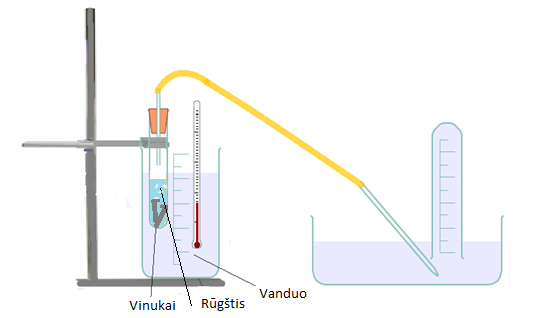 